Ejercicios : la hora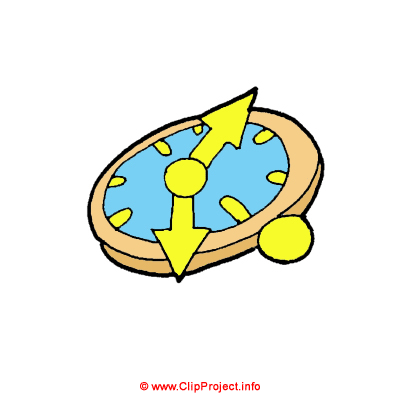 Relie les heures correspondantes 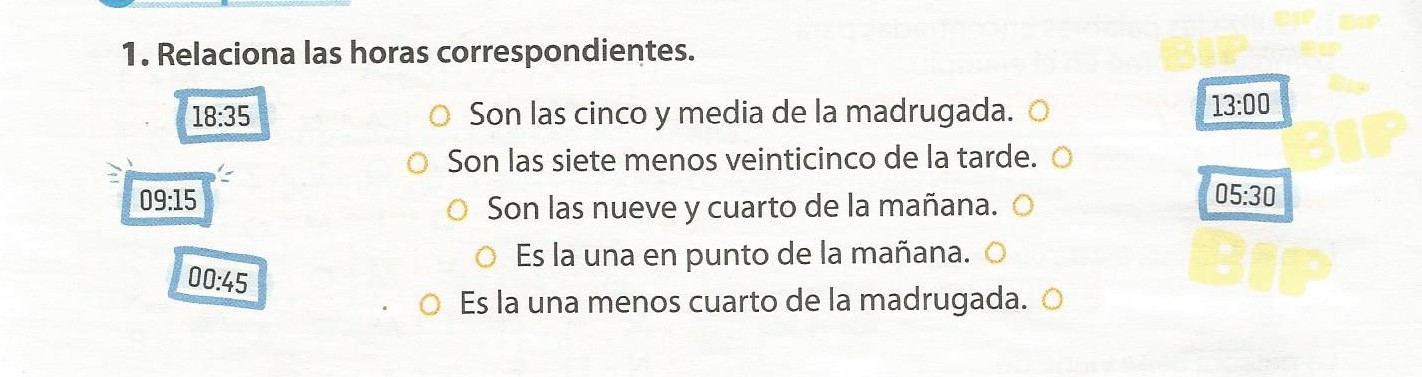 Réponds à la question ¿qué hora es ? en entourant la bonne forme verbale et en écrivant les heures en lettres.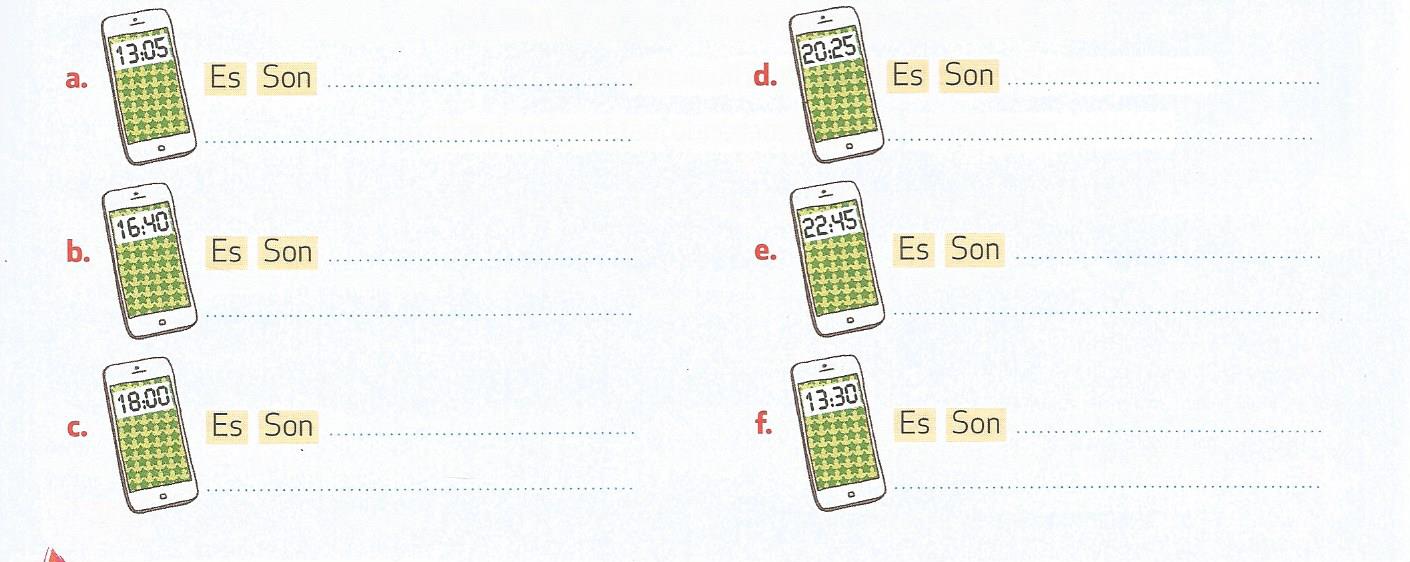 Ecrit l’heure en lettres pour chaque horloge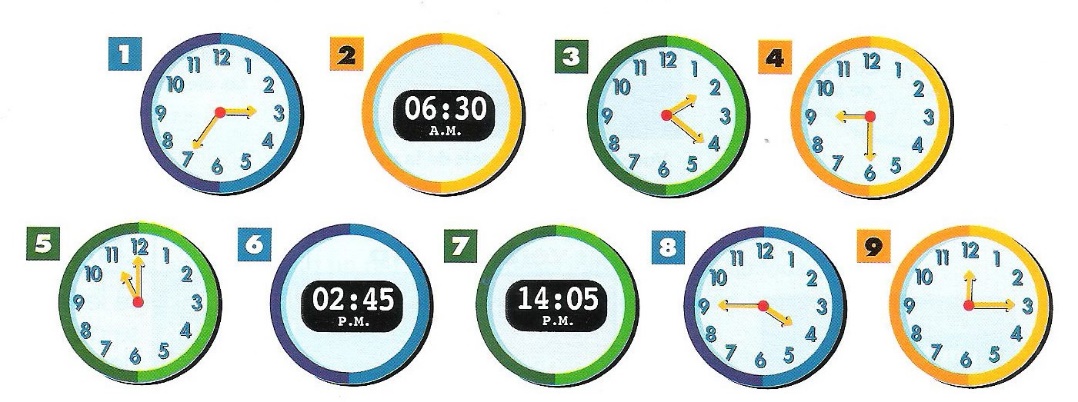 Ecoute l’enregistrement et entoure les bonnes horloges 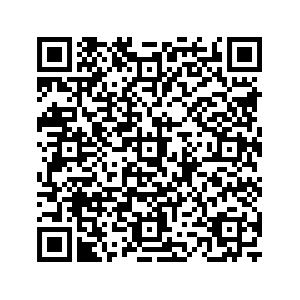 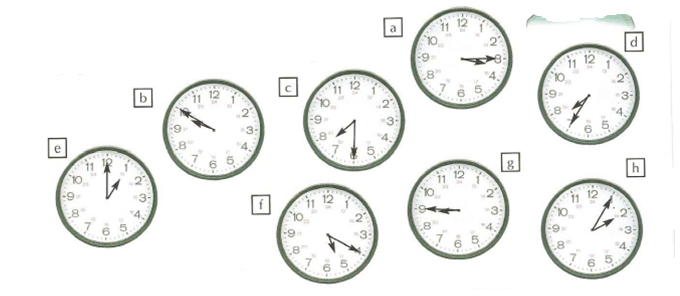 